新南威尔士大学海外名校交流项目简介大学简介新南威尔士大学（The University of New South Wales，简称UNSW），是澳大利亚一所世界顶尖研究型学府。创立于1949年，其主校区位于新南威尔士州首府悉尼。作为澳洲八大名校集团（Group of Eight）成员之一，新南威尔士大学（UNSW）以商科和工科著称，其商学院与工程学院均为澳大利亚排名第一，并在国际上享有盛誉。同时UNSW也是澳大利亚拥有最多百万富翁校友的大学。在澳大利亚证券交易所市值前200的公司中，其CEO大多毕业于新南威尔士大学。由于身处南半球第一大城市悉尼，众多国际企业总部的设立，以及学校与政府企业间的紧密联系，为毕业生创造了更好的就业机会。因此，UNSW是当地录取分数最高的大学之一，也是学生最为向往的大学。校内设施齐全，包含书店、视听服务、食品零售店、咖啡厅、银行及商店。体育及娱乐中心有游泳池、健身馆、壁球和网球场以及有氧运动和举重等活动设施大学排名及专业排名综合排名2019 QS世界大学排名 第49位；专业排名2019 QS 化学工程专业排名 #42        土木结构专业排名 #12       电子电器工程专业排名 #36       会计与金融专业排名 #15       经济学专业排名 #31       法学专业排名 #14       地球与海洋科学专业排名 #33       建筑学专业排名 #25       心理学专业排名 #21项目内容及优势学生可在新南威尔士大学进行一个学期或一个学年的交流学习，与澳大利亚当地及其他国际学生一起进行专业课学习，零距离体验原汁原味的澳大利亚著名公立大学学习氛围；学生注册在相关学院下面，学习该校常规专业课程，享受新南威尔士大学全日制学生同等待遇，并获得新南威尔士大学提供的正式官方成绩单以及相应学分，同时可申请获得名校教授推荐信，为以后申研就业助力；新南威尔士大学本科阶段课程均对学生开放。学生均可选择并修读适合自己学术水平的专业课程。学生在澳大利亚金融、交通、旅游中心学习和生活，充分享受和利用悉尼这个国际化大都市提供的各种活动及实习机会，进一步了解澳大利亚及西方文化，提升国际化视野；学生可享受SAF提供的各项优质服务。紧急情况下，SAF美国总部及驻澳大利亚驻点联络人也能够极为方便的为同学提供就地帮助及服务。开放专业及课程开放专业：全科开放课程链接：https://www.handbook.unsw.edu.au/选课限制：以下课程位置有限，是否可以注册成功要看课程空位和教授的许可：      Hispanic Studies/Law/Linguistics/Pre-Med/Architecture项目时间秋季学期/第二学期：9月中 – 12月中；春季学期/第一学期：2月中 – 5月中；参考项目费用及说明       2020年春季项目费用费用说明：项目费用内容：包含对应学杂费及SAF的服务管理费用。学费及学校必收杂费：每学期4门课，共24个学分（基于人文社科学院课程）。若实际修读学分超过规定学分，则多出的学分部分按照学校的学费标准补缴学费。各学校收取种类及金额不一的杂费，通常包括申请费、国际学生服务费、设施费等。SAF项目服务主要包括：项目咨询、项目申请及课程注册、住宿安排（见住宿及用餐部分介绍）、旅行和应急保险购买、签证指导（SAF历年来积累了非常丰富的签证经验，签证申请有保障）、行前指导、赴澳地面接机、校友会活动、SAF澳大利亚驻地联系人在澳洲提供的应急支援及服务等。其他必收费用：住宿及用餐：出于安全角度考虑，SAF将为所有参与项目的同学统一安排住宿。学生公寓单人间标准，基于Self-catered学生公寓类型。医疗及应急保险费用：由于在海外就医费用非常昂贵，为确保在有就医需求或者应急状态下同学们有相应的经济保障，SAF会为同学安排学校默认的医疗及第三方应急保险。学生自备费用：学生需自行准备签证费用、个人零花费用及国际机票费用。报名程序报名条件在校全日制本科生GPA要求：3.0/4.0语言最低要求：托福（IBT）90（写作不低于23分，阅读听力口语不低于22分）雅思6.5（单向不低于6.0）报名截止日期：秋季及学年：4月1日；春季学期：10月17日项目联系人北京办公室地址：北京市朝阳区东大桥路8号尚都国际中心A座2310室；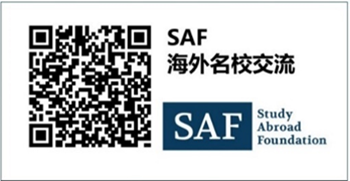 电话：010-58700881QQ：1512272501电邮：info@safchina.org 官网：https://www.safchina.cn/SAF微信公众号：SAF海外名校交流基础项目费用住宿费保险费总费用预估14630澳币/学期9630澳币/学期540澳币/学期24800澳币/学期